         24.06.2020 й                                    №34                           24.06.2020 г.               ҠАРАР	      РЕШЕНИЕ	О внесении изменений и дополнений в решение Совета сельского поселения Новопетровский сельсовет муниципального района Кугарчинский район Республики Башкортостан №121 от 19.06.2019г. «Об утверждении  Положения о муниципальной службе в сельском поселении Новопетровский сельсовет муниципального района Кугарчинский район Республики Башкортостан»       Рассмотрев протест прокуратуры Кугарчинского района Республики Башкортостан, в соответствии с Конституцией Российской Федерации, Федеральными законами от 06.10.2003. № 131-ФЗ «Об общих принципах организации местного самоуправления в Российской Федерации»,  от 02.03.2007. № 25-ФЗ «О муниципальной службе в Российской Федерации», от 16.12.2019 №432-ФЗ «О внесении изменений в отдельные законодательные акты Российской Федерации в целях противодействии коррупции», законом Республики Башкортостан от 16.07.2007. № 453-з «О муниципальной службе в Республике Башкортостан», Уставом сельского поселения Новопетровский сельсовет муниципального района Кугарчинский район, Совет сельского поселения Новопетровский сельсовет муниципального района Кугарчинский район  Республики Башкортостан РЕШИЛ:1.   Добавить   следующее изменение: статья 16. Запреты, связанные с муниципальной службой1. В связи с прохождением муниципальной службы муниципальному служащему запрещается: пункт 16)  участвовать в управлении коммерческой или некоммерческой организацией, за исключением следующих случаев:а) участие на безвозмездной основе в управлении политической партией, органом профессионального союза, в том числе выборным органом первичной профсоюзной организации, созданной в органе местного самоуправления, аппарате избирательной комиссии муниципального образования, участие в съезде (конференции) или общем собрании иной общественной организации, жилищного, жилищно-строительного, гаражного кооперативов, товарищества собственников недвижимости;б) участие на безвозмездной основе в управлении некоммерческой организацией (кроме участия в управлении политической партией, органом профессионального союза, в том числе выборным органом первичной профсоюзной организации, созданной в органе местного самоуправления, аппарате избирательной комиссии муниципального образования, участия в съезде (конференции) или общем собрании иной общественной организации, жилищного, жилищно-строительного, гаражного кооперативов, товарищества собственников недвижимости) с разрешения представителя нанимателя, которое получено в порядке, установленном законом субъекта Российской Федерации;в) представление на безвозмездной основе интересов муниципального образования в совете муниципальных образований субъекта Российской Федерации, иных объединениях муниципальных образований, а также в их органах управления;г) представление на безвозмездной основе интересов муниципального образования в органах управления и ревизионной комиссии организации, учредителем (акционером, участником) которой является муниципальное образование, в соответствии с муниципальными правовыми актами, определяющими порядок осуществления от имени муниципального образования полномочий учредителя организации либо порядок управления находящимися в муниципальной собственности акциями (долями в уставном капитале);д) иные случаи, предусмотренные федеральными законами.2. Обнародовать настоящее решение на информационном стенде в здании администрации сельского  поселения Новопетровский сельсовет муниципального района Кугарчинский   район Республики Башкортостан по адресу: с.Саиткулово ,  ул.Верхняя , 20 и на официальном сайте  в сети «Интернет».   3. Контроль за исполнением настоящего решения возложить на постоянную депутатскую комиссию по бюджету, налогам, вопросам муниципальной собственности, развитию предпринимательства и земельным вопросам.Глава сельского поселения                                         Х.А.АллабердинБАШҡОРТОСТАН  РЕСПУБЛИКАһЫКүгәрсен районы муниципаль районының Новопетровка ауыл Советы ауыл биләмәһе Советы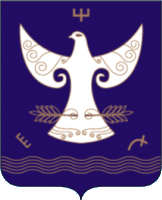 РЕСПУБЛИКА  БАШКОРТОСТАНСовет сельского поселения    Новопетровский  сельсовет муниципального района Кугарчинский район 453332, Үрге урам, 20, Сәйетҡол,  тел. 8 (34789) 2-56-03453332, с.Саиткулово ул. Верхняя, 20,                                                тел. 8 (34789) 2-56-03